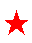 首体院党字〔2019〕53号中共首都体育学院委员会关于公布2019年度党建研究课题立项结果的通知各学院（单位）党委、党总支、直属党支部：根据《中共首都体育学院委员会关于开展2019年度党建研究课题申报工作的通知》（首体院党字〔2019〕27号）,学校党委启动和开展了2019年度党建研究课题立项工作。经课题申报、答辩评审及公示，共确立2019年度校级党建研究课题17项，其中，重点项目3项，一般项目14项。现将党建研究课题立项结果予以公布，请立项课题负责人按计划认真做好研究工作，确保项目实施进度。请立项课题负责人所在学院（单位）党委、党总支认真做好课题的管理和支持工作，切实保证项目的研究质量。附件:2019年度党建研究课题立项汇总表              中共首都体育学院委员会2019年5月22日2019年度党建研究课题立项汇总表(此页无正文)首都体育学院办公室                        2019年5月22日印发序号申请人所在单位课题名称立项类别序号申请人所在单位课题名称立项类别1苏如峰管理与传播学院党委“一带一路”背景下的中华体育文化交流研究重点2祖 彬研究生部党委立德树人根本任务指引下研究生导学关系重构的机制研究重点3董建锋机关党总支国庆70周年群众游行训练中我校大学生爱国主义教育研究重点4燕 凌运动科学与健康学院党委首都体育学院教师党支部组织力提升路径研究一般5程 硕武术与表演学院党委党支部规范化建设背景下体育院校学生党支部落实“三会一课”制度的几点思考一般6汪 流休闲与社会体育学院党委我校大学生社团建设与管理研究一般7赵 恒休闲与社会体育学院党委基于新时代视角的高校辅导员政治引领作用发挥的调查与理论思考一般8江 雅研究生部党委基于党员发展教育需求，探索研究生党支部规范化建设一般9苏 婧机关党总支首都体育学院大学生记者团育人工作的理论与实践研究一般10张 宇机关党总支新时期增强首都体育学院共青团的吸引力和凝聚力途径研究一般11董 静机关党总支高校师德先进人物作用发挥的路径研究一般12王晓谦联合党总支中国传统诗词文化融入高等体育院校思政教育研究一般13石伟东联合党总支新时代提升我校外事工作队伍政治素养的研究一般14邹佳洄联合党总支首都体育学院研究生党员和留学生结对共建的创新研究一般15朱 姣联合党总支立德树人：首都体育学院研究生学术道德与学术规范教育研究一般16刘 沛联合党总支首都体育学院教职工党员“学习强国”平台学习情况分析一般17赵 楠总务党总支新形势下首都体育学院后勤职工思想政治工作方式研究一般